 YARATICI YAZARLIK VE YAZMA BECERİLERİ DERSİ II. DÖNEM II. YAZILI SINAVI “Güm güm sesler çıkaran yuvarlak bir makineye benziyordu. “Bu cümle için aşağıdakilerden hangisi söylenemez?Yansıma sözcük vardır.Somut sözcükler vardır.Mecaz anlamlı sözcükler vardır.İkileme vardır.     Sözcükler kullanıldıkları cümleye göre somut ya da soyut anlam kazanabilir.		Buna göre aşağıdakilerden hangisinde altı çizili sözcük cümlede soyut anlam kazanmıştır?Bu sorunu çözmenin başka bir yolu olmalı.Pencere kenarında oturdu.Ahırdaki ineklere yem verdi.Bugün çizgili gömlek giymiş.  Binanın dış cephesi . . .  		Bu cümle aşağıdakilerden hangisiyle tamamlanırsa öznel anlatımlı olur?beyaza boyanmıştı.güneye bakıyor.çok gösterişli olmuş.bütün gün güneş alıyor.Aşağıdaki cümlelerden hangisi kanıtlanabilirlik açısından farklıdır?Ege’de birçok irili ufaklı ada var.Konya en büyük kara parçasına sahip olan ilimizdir.Ozan, mükemmel bağlama çalıyordu.Kitabın önsözünü Ali Çolak yazmış.( 1 ) Ana oğul sefalete düşerler. ( 2 ) Annesi ev eşyalarına varıncaya kadar her şeyi satar. ( 3 ) Sonunda evlerini de satıp kiraya çıkarlar. ( 4 ) Kadıncağız evi geçindirmek üzere bu yaşta dikiş nakış yapmaya başlar.  Numaralandırılmış cümlelerin hangisinde amaç-sonuç anlamı vardır?A) 1		B) 2		C) 3		D) 4  Aşağıdaki cümlelerin hangisinde “varsayım” anlamı vardır?Kardeşinin elini sıkı tut ki düşmesin.Birçok canlı çeşitli nedenlerle göç eder.Kendinizi bir günlüğüne önemli bir şirketin yöneticisi olarak düşünün.Hava açarsa annem çamaşırları dışarı asacak.    Aşağıdaki cümlelerin hangisinde “gerçekleşmemiş bir beklenti” söz konusudur?Yeni mobilya alınca eski koltuk takımını bize verecekti.TOKİ dar gelirlilere konut yapacak.Verdiği sözleri bir bir tuttu.TDK yeni bir sözlük çıkaracak. “Türkçe’ye yabancı dillerden girmiş olan her kelimenin tarihi ve kültürel bir anlamı vardır. Onlar, Türklerin diğer milletlerle kültür alışverişinin delilleridir. Bize düşen onları çıkarmak değil, anlamaya ve onlardan faydalanmaya çalışmaktır.	Parçada vurgulanmak istenen aşağıdakilerden hangisidir?Alıntı kelimelerin tarihi değeri olduğuTürklerin diğer milletlerle ilişkili olduğuAlıntı kelimelerin değerlendirilmesi gerektiğiYabancı kelimelerin atılması gerektiği   Birçok kimsenin “Zengin olsam herkese yardım ederdim.” dediklerini duymuşumdur. Zengin olmak için herhalde çok paraya sahip olmamız gerekmez. Sevgi ve cömertlik bakımından zengin olabiliriz. Çevremizdekilerin en çok neye muhtaç olduklarını anlamaya çalışır ve onlara yardım edersek onlara yaptığımız bu iyilik, dünyanın bütün servetinden daha değerli olur.	  Paragrafın ana fikri nedir?İnsanlar yokluğu avunma sebebi olarak görürler.Zenginlik sadece maddi varlıktan ibaret değildir.Asıl zenginlik, insanların ihtiyaçlarına çare olabilmektir.Öncelikle yakınımızdakilere yardım edilmelidir.-----------------------------------------Nasrettin Hoca, yazılı metin bırakmamasına karşın fıkraları asırlardır dilden dile dolaşmış, halkın gönlünde unutulmaz izler bırakmıştır. Nasrettin Hoca bizleri güldürürken eğiten, eğitirken acı acı güldüren, derinden düşündüren, zaman zaman iğneleyen, bazen de fıkralarıyla ilginç fikirler akla getiren, görmüş geçirmiş, sevecen bir Anadolu insanıdır. Alçak gönüllülüğü, hoşgörüsü, eleştiri ve öz eleştiri anlayışı ile bizlere akılda kalıcı dersler veren ölümsüz bir bilgedir.	Yukarıdaki parçadan Nasrettin Hoca il ilgili aşağıdakilerden hangisi çıkarılamaz?Fıkralarında güldürürken düşündürmeyi de ihmal etmez.Sözlü eserleri, yazılı eserlerinden daha çok sevilir.Yeri geldiğinde kendisini de eleştirir.Bazı eksikliklerimizi üstü kapalı bir şekilde dile getirir.-------------------------------------Dünyada yaklaşık 800 milyon yetişkin, okuma yazma bilmiyor. UNESCO’dan yapılan açıklamada, dünyada çoğu kadın olmak üzere 793 milyon kişinin okuma yazma bilmediği belirtildi. Benin, Etiyopya, Gambiyo, Gine, Haiti, Mali, Nijer, Senegal, Sierra Leone ve Çad’da yetişkinlerin yarısından çoğunun okuma yazma bilmediğini açıklayan UNESCO, okul çağına gelen 67 milyon çocuğun ilkokula başlamadığına, 72 milyon gencin ise liseye gidemediğine dikkat çekti.	Parçadan aşağıdakilerden hangisi çıkarılamaz?Okuma yazma bilmeyenlerin çoğunluğunu kadınların oluşturduğu Liseye gidemeyenlerin oranının ilkokula gidemeyenlerinkinden fazla olduğu Okuma yazma bilmeyenlerin tamamının Afrika ülkelerinde toplandığı Dünyada 793 milyon insanın okuma yazma bilmediği-----------------------------Bu dağın eteklerinde irili ufaklı yirmi bir mezar olduğu bilinmektedir.Bu son mezar dışındaki mezarlar tahribata uğramıştır.Amasya Kral Kaya Mezarları, Harşena Dağı’nın güney eteklerine, kalker kayaları oyularak yapılmıştır.Bu mezarlardan en büyüğü merdivenlerle çıkılan son mezardır.Amasya Kral Kaya Mezarları ile ilgili bilgilerle paragraf oluşturulmak istense sıralama nasıl olur?III 	– I 	– IV  	- III 	– IV 	– II 	– IIIIV 	– I 	– III 	– IIII 	– I 	– III	- IV-----------------------Parmaklarının arasında iplik, ipliğin ucunda tuzak… Sabırsızlıkla bekliyordu kuytuda bir kuşun sahibi olmayı. Gözleri masmavi gökyüzünde bir süzülüş arıyordu, kulakları rüzgarda bir kanat sesi…Bir kuş yakalamak için tahta kasayı ters çevirip içine cömertçe buğday serpiştirdi. Yakaladığı kuşun karnını doyuracak, suyunu verip onun sahibi olacaktı. Çok geçmeden de biri yakalandı tuzağa. Aldı eline kumruyu. Zavallı kuşun kalbi küt küt atıyordu korkudan.Güneş yavaş yavaş batmaktayken kalabalık bir kuş sürüsü görümdü gökyüzünde. Birkaç kumru sevinçle öterek yaklaştı serpiştirdiği buğdaylara.Numaralandırılmış bölümlerden hangisi bu hikayenin başlangıç olayıdır?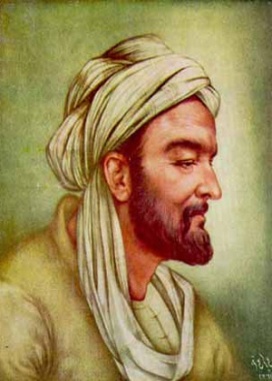 A)  1	B) 2		C) 3		D) 4Kör Mustafa’nın, bir gözü sola doğru biraz kaymıştı. ( 1 ) Sağ tarafının beyazı ile göz kapağı arasına ciğer kırmızısı bir et parçası oturmuştu. ( 2 )  Böyle mi doğmuştur, yoksa çocukken bir şey mi batmıştır? ( 3 ) Bu arızalı göz; öteki gözden daha parlaktır, daha siyah, daha canlı, daha zekidir. ( 4 ) Bana bir kamburu hatırlatıyor bu göz, tuhaf değil mi? ( 5 ) Bir kambur insan çirkindir ama bütün kamburlar iyi yürekli, sevimli insanlardır. Arkadaş canlısıdır, sendirler. Ne severim kamburları!	Parçadaki numaralandırılmış cümlelerin hangisinden itibaren kişilerin karakter özelliklerinden söz edilmeye başlanmıştır?A) 2		B) 3		C) 4		D) 5874- 950 yılları arasında Ortadoğu’da yaşadığı sanılan Farabi, çağında tam bilinememiş ve değeri anlaşılamamış ve yaşadığı çağdan 200 sene sonra bilinmeye başlanmıştır. Matematik, botanik, tıp, felsefe, mantık ve musiki alanında eserler vermiştir. Büyük İslam alimi, hekim, filozof olarak tanınmış; insan vücudu, organların görevi, hastalıklar ve tedavi yöntemleri konusunda çalışmalarda bulunmuştur. İnsanın sağlıklı bir bedene sahip olması için gereken sebepleri araştırmış ve hastalıklara çözüm yolları aramıştır.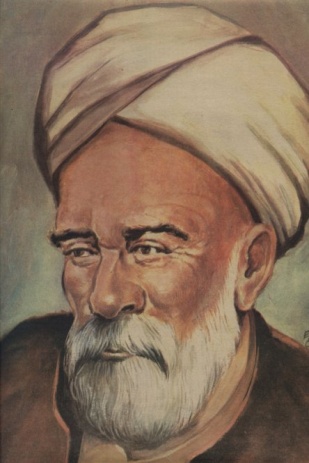 980- 1037 yılları arasında Özbekistan sınırlarında yaşamış olan İbni Sina, tıp alanında mikrobun varlığını keşfeden bilim adamı olup 150’den fazla eser bırakmıştır. Bunlardan 17 tanesi tıpla alakalıdır. Devlet hizmetlerinde bakan, hekim ve filozof olarak görev aldığından gündüz devlet işlerinde, gece bilim işlerinde çalışarak eserler ortaya koymuştur. Tıp Kanunu Kitabı bir milyon kelimelik bir tıp ansiklopedisidir.Yukarıda verilen iki bilim adamının ortak özelliği aşağıdakilerden hangisidir?Aynı dönem yaşamış olmalarıAynı bölgede yaşamış olmalarıTıpla ilgilenmiş olmalarıMüzikle ilgilenmiş olmalarıGün doğuncaİçimizdeki sevgi tohumu uyanır birdenYeni açmış bir gül gibiSunar güzelliğinden, neşesindenHer yanı taze gül kokuları sararŞiirde hakim olan duygu aşağıdakilerden hangisidir?Doğa sevgisiYaşama sevinciVatan sevgisiKavuşma arzusuMinibüsten inerken keskin bir soğuk yüzünü yalayıp geçti. Paltosunun yakasını kaldırdı. Kar aralıksız yağıyordu. Sabah köy yolunda bindiği araç, yolun kapanması yüzünden daha fazla ileri gidememiş, bulunduğu yerde şoför onu indirmek zorunda kalmıştı. Minibüs, homurdanarak ve egzozundan kara bir bulut savura savura uzaklaşırken elinde tuttuğu çantayı sıkıca kavradı. Köyün ak gelinlik gibi beyaza bürünmüş evlerinin çatıları uzaktan seçiliyordu.Bu parçanın dil ve anlatımı ile ilgili aşağıdakilerden hangisi söylenemez?Betimlemelere yer verilmiştir.Benzetme yapılmıştır.Devrik cümleler kullanılmıştır.Üçüncü kişi ağzıyla anlatılmıştır.Bugün okulun ilk günüydü. Öğretmenlik hayatımın ilk günü. Çocuklar gibi heyecan doluydum. İçim kıpır kıpırdı. Heyecanımı yenebilmek için farklı şeyler düşünmeye çalışıyordum. Tören için sınıflar kendilerine ayrılan yerlerde sıraya dizilmişlerdi. Müdür Yardımcısı Ahmet Bey yanıma gelerek: “Haydi hayırlı olsun, bu sınıf sizin sınıfınız.” diyerek ilk öğrencilerimi gösterdi. Kararlı adımlarla sınıfımın başındaki yerimi aldım. Artık benim için yeni bir hayat başlıyordu. 	Bu parçanın dil ve anlatımı ile ilgili aşağıdakilerden hangisi söylenemez?Kahraman bakış açısıyla yazılmıştır.Öyküleyici anlatım vardır.Olay birinci kişi ağzıyla anlatılmıştır.Tanık göstermeden yararlanılmıştır.https://www.HangiSoru.com  Aşağıdakilerden hangisinde bir söz sanatına başvurulmuştur?Elindeki raketle üzerine doğru gelen topa çok sert vurdu.Tandır ekmeğinin arasına köy peynirini koyup afiyetle yedi.Resmi tören başlayınca okul müdürümüz konuşmasını yaptı.Kardeşim Ozan, kollarını bir kartal gibi açmış okulun bahçesinde koşuyordu.Beyaz bir sandal nasıl güzelse denizdeÇocuklar da öylesine güzeldir uykularındaSayıklayınca sanki güller açılır sulardaAnneler, babalar, uyanın.Şiirde aşağıdaki söz sanatlarından hangisine başvurulmuştur?BenzetmeKişileştirmeAbartmaKonuşturmahttps://www.HangiSoru.com ---------------------------------Adı Soyadı	:Numarası	:Her soru 5 (beş) puandır.  Sorularınızın cevaplarını optik forma işaretleyiniz. İşaretlenmeyen sorular kabul edilmeyecektir.Başarılar dilerim.